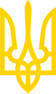 КАБІНЕТ МІНІСТРІВ УКРАЇНИПОСТАНОВАвід 26 червня 2015 р. N 440КиївПро затвердження Порядку оплати перших п'яти днів тимчасової непрацездатності внаслідок захворювання або травми, не пов'язаної з нещасним випадком на виробництві, за рахунок коштів роботодавцяІз змінами і доповненнями, внесеними
 постановою Кабінету Міністрів України
від 2 грудня 2022 року N 1350Відповідно до частини другої статті 15 Закону України "Про загальнообов'язкове державне соціальне страхування" Кабінет Міністрів України постановляє:(вступна частина із змінами, внесеними згідно з
 постановою Кабінету Міністрів України від 02.12.2022 р. N 1350)1. Затвердити Порядок оплати перших п'яти днів тимчасової непрацездатності внаслідок захворювання або травми, не пов'язаної з нещасним випадком на виробництві, за рахунок коштів роботодавця, що додається.2. Визнати такими, що втратили чинність, постанови Кабінету Міністрів України згідно з переліком, що додається.Інд. 73ЗАТВЕРДЖЕНО
постановою Кабінету Міністрів України
від 26 червня 2015 р. N 440ПОРЯДОК
оплати перших п'яти днів тимчасової непрацездатності внаслідок захворювання або травми, не пов'язаної з нещасним випадком на виробництві, за рахунок коштів роботодавця1. Цей Порядок визначає умови оплати перших п'яти днів тимчасової непрацездатності внаслідок захворювання або травми, не пов'язаної з нещасним випадком на виробництві, застрахованій особі (далі - дні тимчасової непрацездатності) за рахунок коштів роботодавця.2. Оплата днів тимчасової непрацездатності здійснюється за основним місцем роботи застрахованої особи та за місцем роботи за сумісництвом у формі матеріального забезпечення, що повністю або частково компенсує втрату заробітної плати (доходу).3. Підставою для оплати днів тимчасової непрацездатності є виданий в установленому порядку листок непрацездатності, а в разі роботи за сумісництвом - копія листка непрацездатності, засвідчена підписом керівника, скріпленим печаткою за основним місцем роботи.4. Дні тимчасової непрацездатності не оплачуються з підстав, передбачених статтею 16 Закону України "Про загальнообов'язкове державне соціальне страхування".(пункт 4 із змінами, внесеними згідно з постановою
 Кабінету Міністрів України від 02.12.2022 р. N 1350)5. Дні тимчасової непрацездатності оплачуються залежно від страхового стажу в розмірах, визначених частиною першою статті 17 Закону України "Про загальнообов'язкове державне соціальне страхування".(абзац перший пункту 5 із змінами, внесеними згідно з
 постановою Кабінету Міністрів України від 02.12.2022 р. N 1350)Застраховані особи, страховий стаж яких за останні 12 місяців перед настанням страхового випадку становить, за даними Державного реєстру загальнообов'язкового державного соціального страхування, менше шести місяців, мають право на оплату днів тимчасової непрацездатності в розмірі, який визначається виходячи з нарахованої заробітної плати, з якої сплачуються страхові внески, але не перевищує в розрахунку на місяць розміру мінімальної заробітної плати, встановленої законом у місяці настання страхового випадку.Сума оплати днів тимчасової непрацездатності в розрахунку на місяць не повинна перевищувати розміру максимальної величини бази нарахування єдиного внеску, з якої сплачувалися страхові внески.(абзац третій пункту 5 із змінами, внесеними згідно з
 постановою Кабінету Міністрів України від 02.12.2022 р. N 1350)6. Обчислення середньої заробітної плати для здійснення оплати днів тимчасової непрацездатності проводиться відповідно до Порядку обчислення середньої заробітної плати (доходу, грошового забезпечення) для розрахунку виплат за загальнообов'язковим державним соціальним страхуванням, затвердженого постановою Кабінету Міністрів України від 26 вересня 2001 р. N 1266 (Офіційний вісник України, 2001 р., N 40, ст. 1802).7. Витрати, пов'язані з оплатою днів тимчасової непрацездатності, відносяться до витрат підприємств, установ, організацій, а для бюджетних установ - до їх видатків за відповідним кодом економічної класифікації видатків бюджету.ЗАТВЕРДЖЕНО
постановою Кабінету Міністрів України
від 26 червня 2015 р. N 440ПЕРЕЛІК
постанов Кабінету Міністрів України, що втратили чинність1. Постанова Кабінету Міністрів України від 6 травня 2001 р. N 439 "Про затвердження Порядку оплати перших п'яти днів тимчасової непрацездатності внаслідок захворювання або травми, не пов'язаної з нещасним випадком на виробництві, за рахунок коштів підприємства, установи, організації" (Офіційний вісник України, 2001 р., N 20, ст. 852).2. Постанова Кабінету Міністрів України від 13 березня 2002 р. N 308 "Про внесення змін до постанови Кабінету Міністрів України від 6 травня 2001 р. N 439" (Офіційний вісник України, 2002 р., N 12, ст. 579).3. Постанова Кабінету Міністрів України від 19 квітня 2006 р. N 545 "Про внесення зміни до пункту 7 Порядку оплати перших п'яти днів тимчасової непрацездатності внаслідок захворювання або травми, не пов'язаної з нещасним випадком на виробництві, за рахунок коштів підприємства, установи, організації" (Офіційний вісник України, 2006 р., N 16, ст. 1201).4. Пункт 29 змін, що вносяться до постанов Кабінету Міністрів України у зв'язку з прийняттям Кримінального процесуального кодексу України, затверджених постановою Кабінету Міністрів України від 19 вересня 2012 р. N 868 (Офіційний вісник України, 2012 р., N 71, ст. 2870).____________Прем'єр-міністр УкраїниА. ЯЦЕНЮК© ТОВ "Інформаційно-аналітичний центр "ЛІГА", 2023
© ТОВ "ЛІГА ЗАКОН", 2023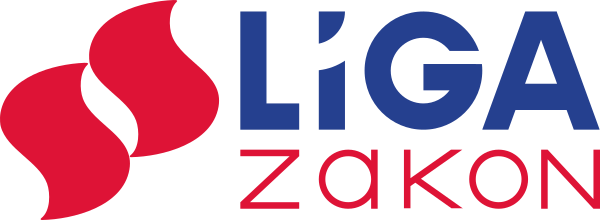 